Je trouve des mots qui vont bien avec les dessins et avec le temps du Carême et je colorie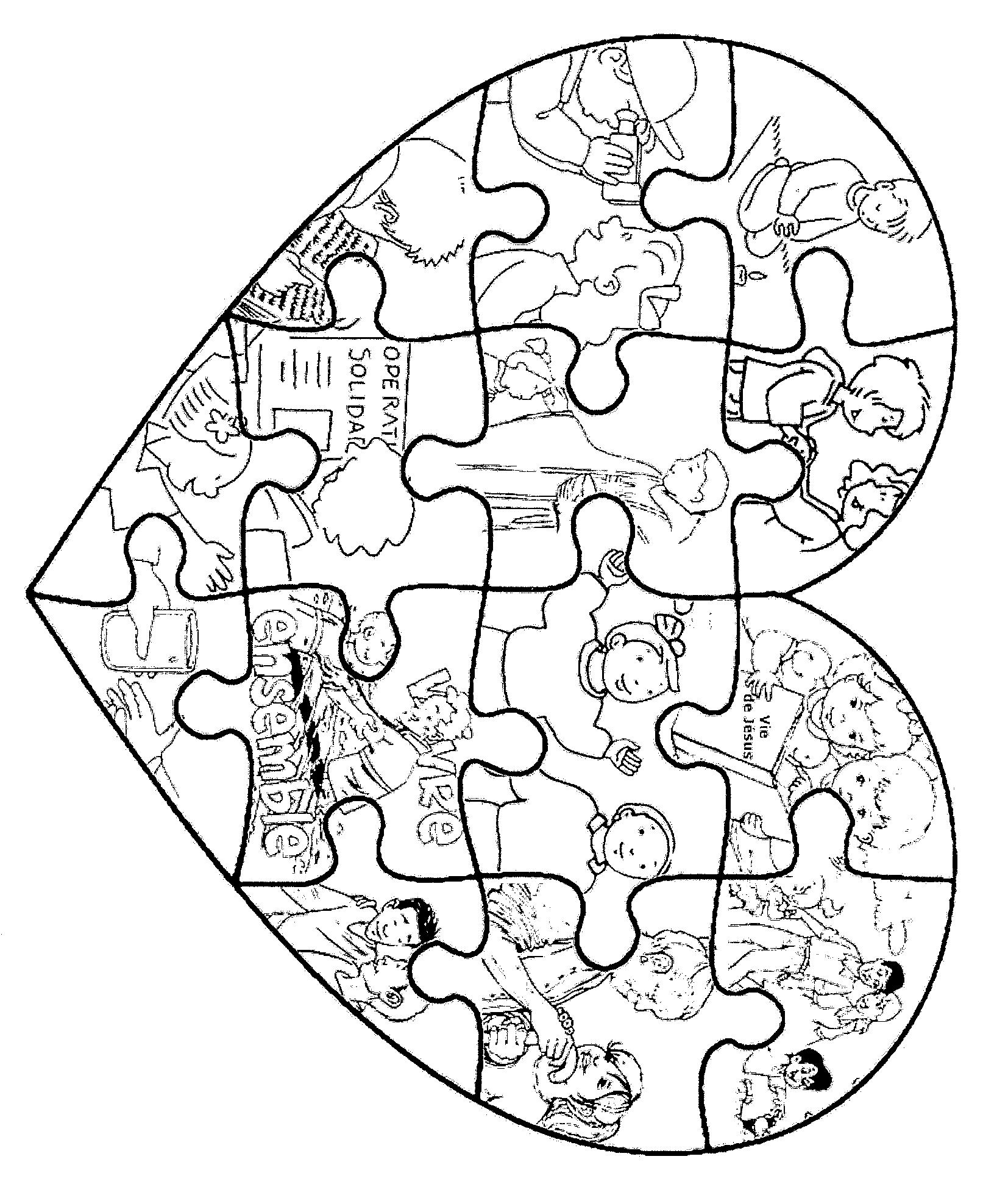 